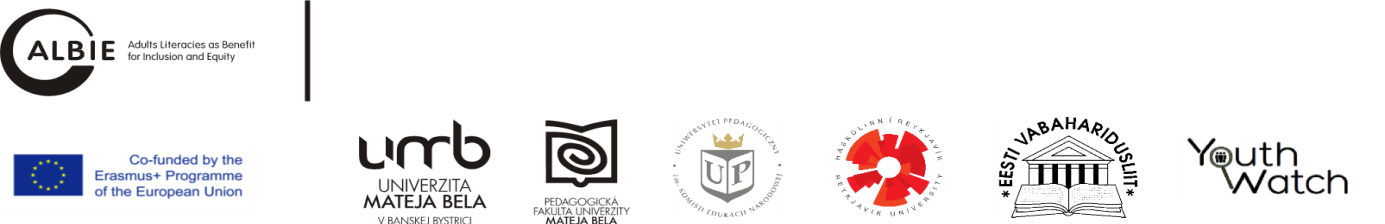 Transnational meeting 2, Krakow, 09. – 11.10.2017 (room 106N)Project name: Adults Literacies as Benefit for Inclusion and Equity /ALBIE/Project number: 2016-1-SK01-KA204-022586Funded: Erasmus+ KA2 programmeAgenda*at own costs of each project partnerDay 1 /09.10.2017/TimeTopicTopicProvided byAll day long16:00 – 17:00Arrival of participants, Meeting of TNM2 executive team 17:00DinnerIntroduction to agendaUPKEN, Poland*Day 2 /10.10.2017/8:30 – 9:00Participants registrationUPKEN, Poland9:00 – 9:30Welcome noteprof. dr hab. Katarzyna Potyrała - Vice Rector prof. dr hab. Zofia Szarota – Head of Deparmenet social pedagogy and andragogy and Łukasz Tomczyk Head of Albie PolandUPKEN, Poland9:30 – 10:00Summary of the project achievementsDA UMB, Barbora Vaněk10:00 – 10:30coffee break10:30 – 11:15Financial project agendaUCIP UMB, Zuzana Kvetková11:15 – 12:1515 minutes for each partnerProject partners presentationsRU, Iceland, Asrun MattiasdótirEESTI, Estonia, Tiina JäggerYW, Slovakia, Viliam MichalovičUPKEN, Poland, Lukasz Tomczyk12:15 – 13:15lunch13:15 – 13:30Presentation of project impact – Monograph Adults Literacies as Benefit for Inclusion and Equity. Reports on young adults being NEETs: Estonia, Iceland, Poland and Slovakia.Lukasz Tomczyk13:30 – 17:30Individual financial consultation to partners /to financial managers/Project coordinator, Zuzana Kvetková13:30 – 14:30IO3 presentation of the outcomes + discussionDA UMB, Barbora Bírešová, prof. Soňa Kariková14:30 – 15:30IO4 searching for universal model of educational programme vs. individual country needs + discussionDA UMB, Martin SchubertProject partners (IS, EE, PL, SK)15:30 – 16:00coffee break16:00 – 16:30Project quality indicatorsDA UMB, Barbora Vaněk16:30 – 17:30Discussion on next steps (testing the educational program, short training of lecturers, open educational resourceModerated by DA UMB17:30Wrap up, end of the dayUPKEN, DA UMB18:30Non formal meeting UPKENDay 3 /11.10.2017/10:00 – 12:00Evaluation meeting of TNM2 executive team All day longDeparture of participants